Mon prénom :	MathématiquesAutour de l’album La princesse au petit poisColle les six morceaux du puzzle pour faire la couverture de l’album.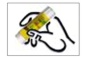 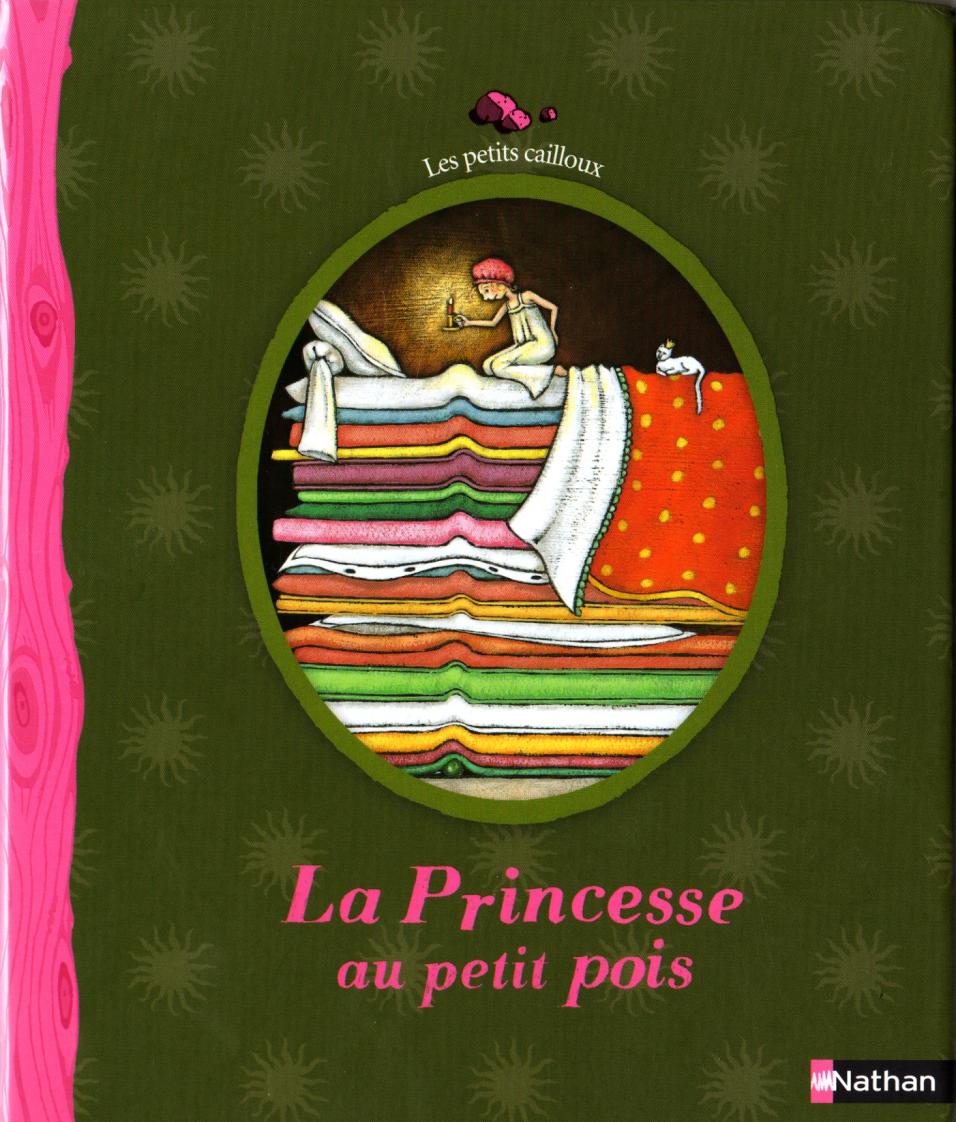 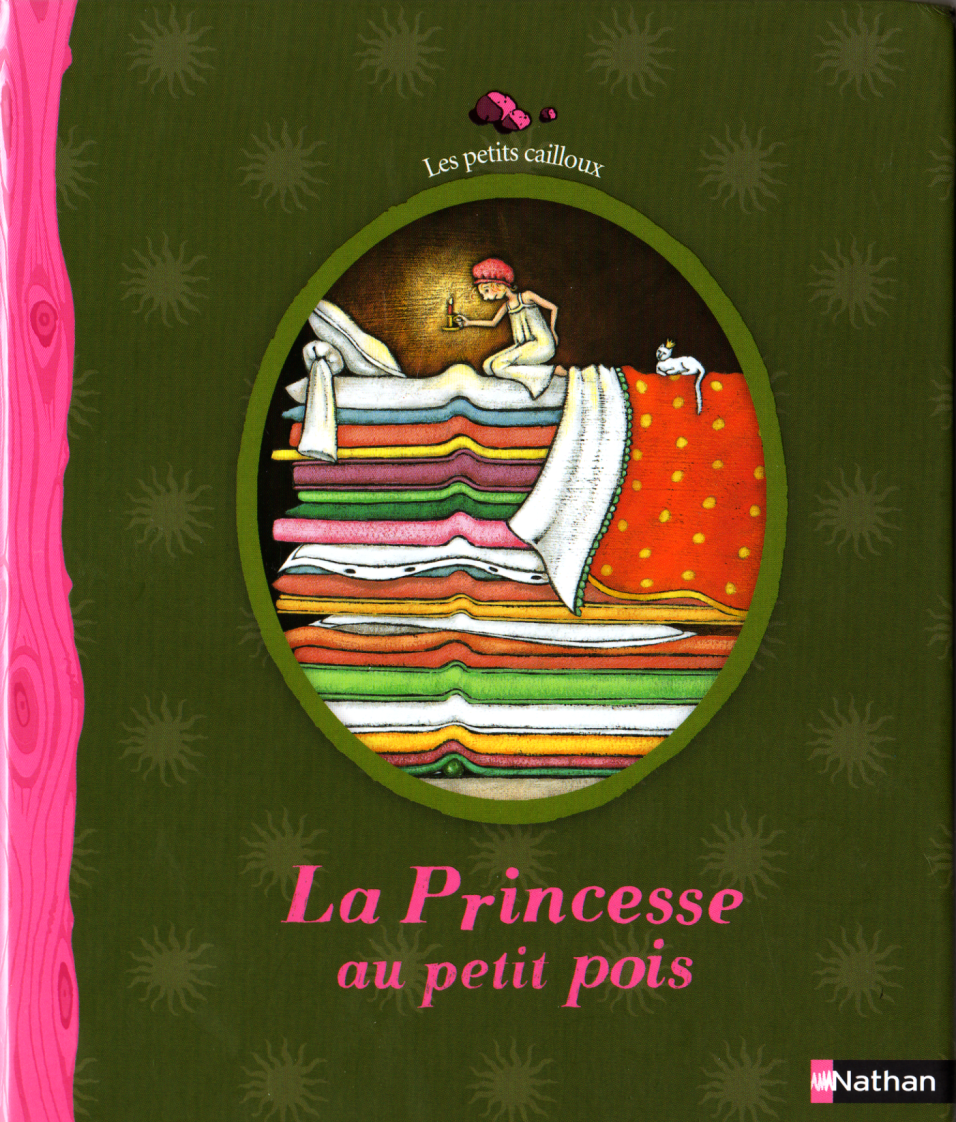 Mon prénom :	MathématiquesAutour de l’album La princesse au petit poisColle les quatre morceaux du puzzle pour faire la couverture de l’album.Mon prénom :	MathématiquesAutour de l’album La princesse au petit poisLes princesses font la queue pour aller se présenter au prince. Colle-les en les alternant comme sur le modèle.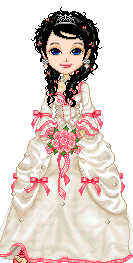 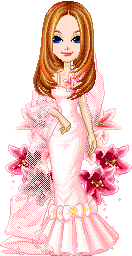 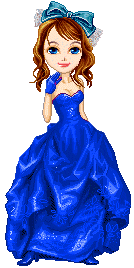 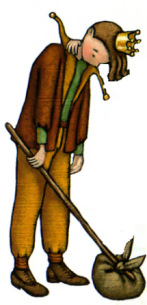 Mon prénom :	MathématiquesAutour de l’album La princesse au petit pois Les princesses font la queue pour aller se présenter au prince. Colle-les en les alternant comme sur le modèle.Mon prénom :	MathématiquesAutour de l’album La princesse au petit poisColle un lit pour chaque princesse.Mon prénom :	MathématiquesAutour de l’album La princesse au petit poisColle un lit pour chaque princesse.Mon prénom :	MathématiquesAutour de l’album La princesse au petit poisColle le nombre de châteaux indiqué par le dé.Mon prénom :	MathématiquesAutour de l’album La princesse au petit poisColle le nombre de châteaux indiqué par le dé.Mon prénom :	MathématiquesAutour de l’album La princesse au petit poisColle le nombre de couronnes indiqué par le chiffre.Mon prénom :	MathématiquesAutour de l’album La princesse au petit poisColle le nombre de couronnes indiqué par le chiffre.Mon prénom :	MathématiquesAutour de l’album La princesse au petit poisCompte et écris combien il ya de personnages sur le dessin.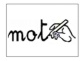 Mon prénom :	MathématiquesAutour de l’album La princesse au petit poisColle les images dans l’ordre pour raconter l’histoire.----------------------------------------------------------------------------------------------------------------------------------------------------------------------------------------------------------------------------------------------------------------------------------------------------------------------------Mon prénom :	MathématiquesAutour de l’album La princesse au petit poisColle les images dans l’ordre pour raconter l’histoire.----------------------------------------------------------------------------------------------------------------------------------------------------------------------------------------------------------------------------------------------------------------------------------------------------------------------------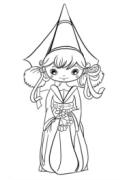 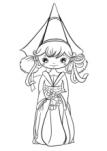 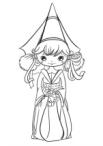 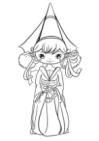 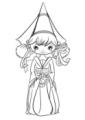 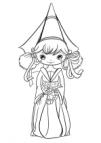 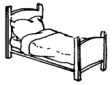 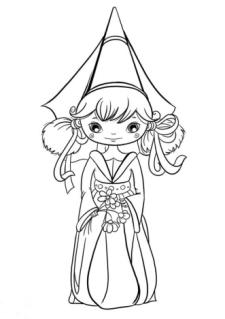 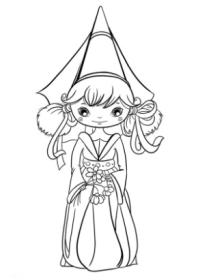 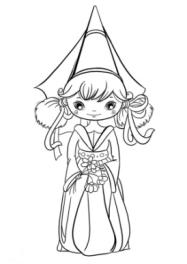 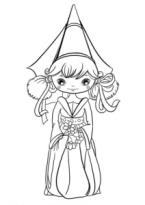 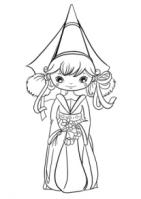 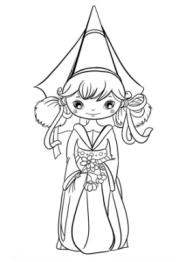 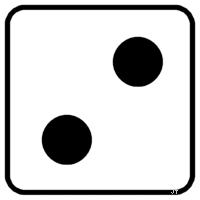 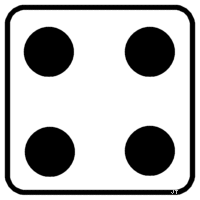 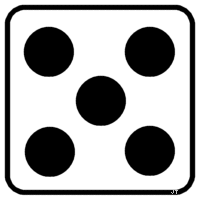 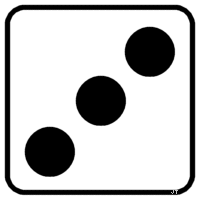 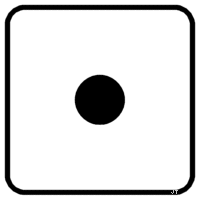 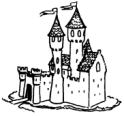 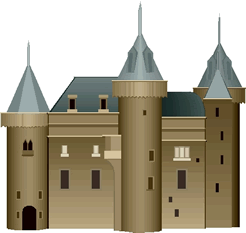 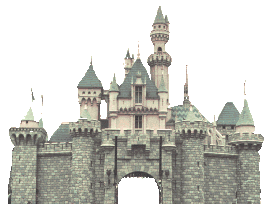 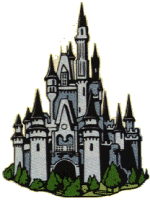 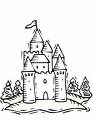 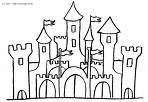 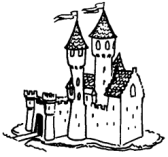 324132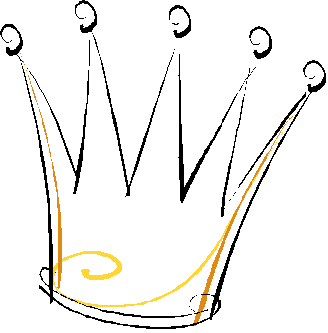 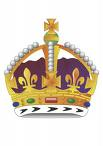 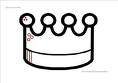 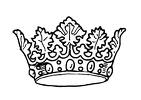 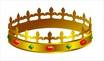 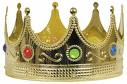 1232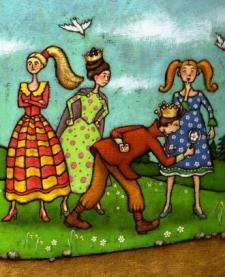 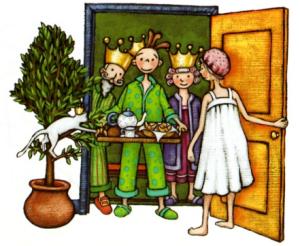 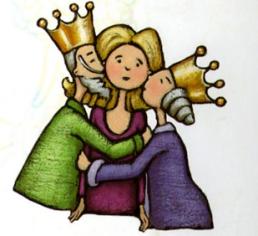 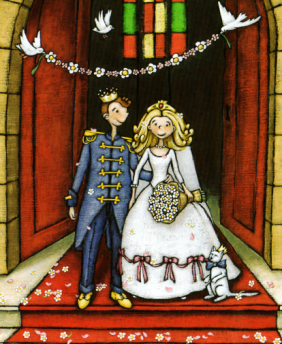 12345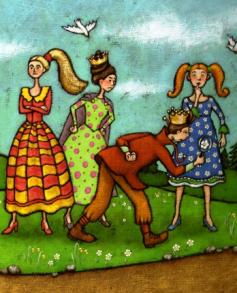 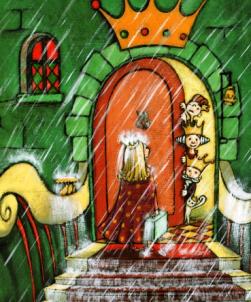 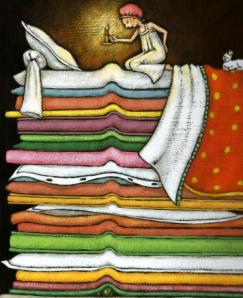 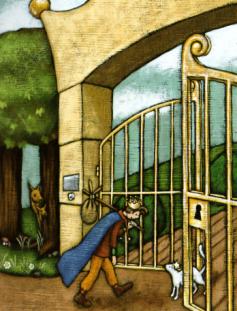 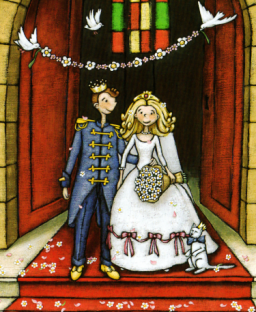 123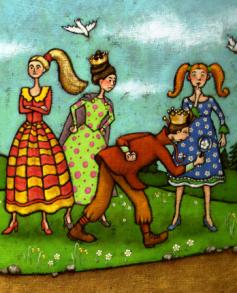 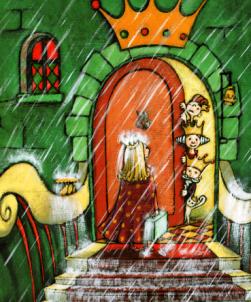 